•-I-OSIVA BORŠOV, spol. r .o.SMLOUVA O PRODEJI OSIV A SADBY pro sklizeň v roce 2020OSIVA BORSOV, spol. s r.o.ZastoupenáAdresaIČBankovní spojeníTelefone-mailIng. Andreou Šlajsovou. ředitelkou v plné mociOSIVA BORŠOV. spol. s r.o.. Průmyslová 245. 373 82 Boršov n/ Vít.49018124	DIČ     :   CZ49018124ČSOB Č. Budějovice	č. účtu :   12065653/0300387 250 502	Fax.     :   387 250 131osivaborsov@vo1nv.cz      http//   :   www.osivaborsov.cz Zapsána v OR u KS v Č. Budějovicích, oddíl C. vložka 2959. dne 4.června 1993 jako prodávající na straně jednéa Lesy a rybníky města Českých Budějovic, s. r. o.     			LZastoupená Ing. Trůbl, Mgr. HovorkaAdresa  Jar. Haška 1588/4, Č.Budějovice, 370 04 IČ:25154427		DIČ CZ25154427Bankovní spojení     KBČ.ÚČTU 6005050207/0100Zapsaná v OR u KS v ČB  oddíl C vložka 6452jako kupující na straně druhéuzavírají ve smyslu ust. §2079 a násl. zákona č. 89/2012 Sb.. občanského zákoníku (NOZ) v platném znění, tuto smlouvu:PŘEDMĚT SMLOUVYPředmětem smlouvy je osivo (sadba) pro sklizeň v roce IXi.My... ve smyslu níže uvedených ustanovení.POVINNOSTI PRODÁVAJÍCÍHOProdávající se zavazuje prodat kupujícímu osiva (sadbu) v hmotnosti, druzích, odrůdách, stupních množení a termínech uvedených v příloze č. 1. která je nedílnou součástí této smlouvy.Kupní cena bude sjednána ve smyslu zákona č. 526/90 Sb.. o cenách, v platném znění nejpozději do dne předání zboží.Pokud není touto smlouvou určena odlišná kvalita, plní prodávající uznaným osivem a sadbou v kvalitě odpovídající zákonu č. 219/2003 Sb., o oběhu osiva a sadby a souvisejících vyhlášek č. 369/2009 Sb.. 206/2004 Sb. vše v platném znění.Prodávající má možnost určit subdodavatele při zachování všech závazků vyplývajících ze smlouvy. V těchto případech dohodne s kupujícím způsob kvantitativní i kvalitativní přejímky dodávky.Prodávající avizuje každou dodávku osiva (sadby) vyplývající ze smlouvy nejpozději před nakládkou zboží a dohodou stanoví předběžné časové rozpětí vykládky.Prodávající poskytne kupujícímu slevu 150.- Kč/t při odběru obilovin a luskovin po úhradě zboží v hotovosti nebo zálohovou fakturou a odvozem vlastni dopravou nad 1.-1 celkové hmotnosti zboží.-2-POVINNOSTI KUPUJÍCÍHOKupující se zavazuje:Převzít dohodnuté osivo (sadbu) v dohodnutém termínu plnění (blíže specifikováno v příloze č. 1).Splnit tyto dohodnuté povinnosti ještě před předáním zboží:Zabezpečit avizovanou vykládku zboží (manipulační techniku včetně obsluhy) trvající max. 1 hodinu po příjezdu dopravního prostředku (v závislosti na přepravovaném množství).Uhradit dopravci vzniklé náklady za vykládku zboží trvající déle než 1 hodinu (po příjezdu dopravního prostředku) dle doložených dokladu.Provést prohlídku kupovaného zboží při přejímce. po přechodu nebezpečí škody na zboži a bez zbytečného odkladu informovat prodávajícího o případných vadách.V případě reklamace vady osiva (sadby), které zjistil kupující, postupovat dle reklamačního řádu OSIVA BORŠOV spol. s r.o.Bez souhlasu prodávajícího nepoužívat nakoupené osivo pro další prodej a následnou produkci z něj obchodně nevyužívat jako osivo. Neporušovat ustanovení zákona č. 219/2003 Sb. a souvisejících vyhlášek č. 369/2009 Sb.. 206/2004 Sb. vše v platném znění.PUATEBNÍ PODMÍNKYKupující je povinen za dodávku po předání zboží zaplatit převodním příkazem na základě faktury vystavené prodávajícím.V případě prodlení se zaplacením faktury za dodané zboží zaplatí kupující prodávajícímu úroky z prodiení ve výši 0.05 % z dlužné částky za každý den z prodlení.Faktura obsahuje tyto údaje: označení faktury a číslo, název a sídlo prodávajícího a kupujícího, předmět dodávky a den jejího splnění, den odeslání faktury a lhůta její splatnosti, označení peněžního ústavu a číslo účtu. na který má být placeno, cena za jednotku, množství, celkovou fakturovanou částku a daňový doklad.V případě zdanitelných plnění, kdy se během zdaňovacího období poskytne na základě smlouvy opakované plnění. se považuje zdanitelné plnění za uskutečněné nejpozději posledním dnem zdaňovacího období. Opakovaným plněním se rozumí uskutečnění zdanitelného plnění ve sjednaných lhůtách, přičemž se v rámci této smlouvy jedná o plnění shodným zbožím, službou nebo převodem a využitím práv (íj 21 odst. 10 zák.č.235/04 Sb.. o dani z přidané hodnoty, v pl.znění)ZÁVĚREČNÁ USTANOVENÍV případě odstoupení od smlouvy je povinností odstupující strany uhradit druhé straně škodu, která jí z tohoto důvodu vznikne.V případě vzniklých nákladů při dopravě (nakládce, vykládce) zboží, které smluvní strany nemohly ovlivnit, bude úhrada řešena dohodou.V případě zániku prodávající nebo kupující organizace, přecházejí závazky vyplývající ze smlouvy na násiednický subjekt.4.	Pokud není ve smlouvě uvedeno jinak, řídí se právní vztahy vyplývající z této smlouvy zákonem č. 89/2012 Sb..NOZ. v platném znění. Změny a doplňky mohou být provedeny pouze písemně, po dohodě smluvních stran. Smlouvaje vyhotovena ve dvou exemplářích, z toho kupující a prodávající obdrží po 1 výtisku.JINÁ UJEDNANÍ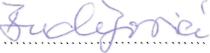 ÍÍL*.	3c,,?,.20.Za prodávajícího:Ing. Andrea Šlajsová ředitelka v plné moci jméno, funkce:;. .    '-slová34í37? S2t	■   • 'ouIČ4901Í  IA Diť ■:.:	\~AČi    E	i.i ú  12	■     ■ ■:Zápis k KS        '.  ■        c   viožxa^v5«tei., fax: 38? 230^31tyrfKťilrazítko, podpisZa kupujícího: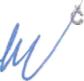 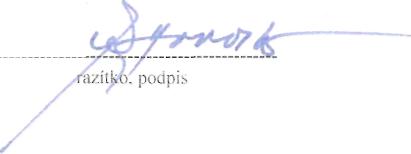 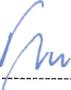 jméno, funkce	razítko, podpijméno, funkce